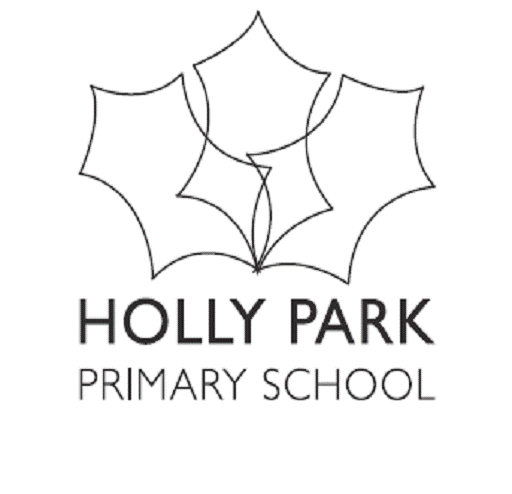 Interest in joining a Staff Run Club for Spring Term Dear ParentsThe clubs for the last  few years have run really well and I have had a lot of positive feedback from both parents and children. Many of these clubs will be held at lunchtime. Of course, numbers will be restricted and some children will be disappointed this term. Mrs Thomas will manage the club membership over the year to ensure that there is fair access to the clubs. These clubs will run for 6 week – 3 weeks in each half termThese are the clubs on offer this half term. These clubs will run from Monday 23rd January to Friday 17th March. Then we will have new clubs next term.In addition there will be football club for Y5/6 boys run by Mr Reid, girls football run by Mr Carini, a netball club run by Mrs Casey & Mrs Roe, Gym Club run by Miss Yiannaki (invitation only) and a Coding club run by Mr Stewkesbury. Also look out for letters from Mr Hogan about choirs, rock band, string ensemble and wind band.All of the clubs above are offered by Holly Park staff and are free.  These clubs are in addition to the clubs run by Non Stop Action which parents need to pay for.Please hand in the clubs form to your class teacher by Thursday 19th January  at 3.30pm.Many thanks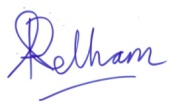 Ann PelhamHead TeacherYear GroupClubRun byWhenYear 1ConstructionMiss MichaelThursday lunchtimeYear 1 LegoMrs MirWednesday lunchtimeYear 2LegoMiss RichardsonTuesday 3.30-4.15pmYear 2DrawingMrs WaltonWednesday lunchtimeYear 3Just danceMrs ThomasThursday lunchtimeYear 3LegoMiss RichardsonWednesday 3.30-4.15pmYear 4Board Games Mrs PelhamWednesday lunchtimeYear 4Paper puzzlesMrs HassanThursday lunchtimeYear 4WordsearchMrs SpannFriday lunchtimeYear 5/6Sewing Miss McTaggartTuesday lunchtimeYear 5/6DraughtsMrs FitzpatrickMonday lunchtime